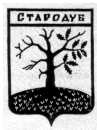 Российская ФедерацияБРЯНСКАЯ ОБЛАСТЬСОВЕТ НАРОДНЫХ ДЕПУТАТОВ СТАРОДУБСКОГО МУНИЦИПАЛЬНОГО ОКРУГАРЕШЕНИЕОт «21» апреля 2021г.  № 80  г. СтародубВ соответствии с пунктом 3 статьи 18 Устава Стародубского муниципального округа Брянской области, Совет народных депутатов Стародубского муниципального округа РЕШИЛ:Провести 24 мая 2021 года в 09.00 в зале заседаний администрации Стародубского муниципального округа (по адресу: г. Стародуб, пл. Советская, д. 2а)  публичные слушания по вопросу утверждения отчета об исполнении бюджета указанных муниципальных образований за 2020 год;С целью проведения и подготовки публичных слушаний утвердить организационный комитет в составе:Глава Стародубского муниципального округа				                 Н.Н. ТамилинО проведении публичных слушанийпо вопросу  утверждения отчета об исполнении бюджета городского округа город Стародуб Брянской области за 2020г, Стародубского муниципального района за 2020 год,муниципального образования «Запольскохалеевичского сельского поселения за 2020 год, муниципального образования Меленское сельское поселение за 2020 год, муниципального образования Понуровское сельское поселение за 2020 год, муниципального образования Десятуховское сельское поселение за 2020 год, муниципального образования Воронокское сельское поселение за 2020 год1. Тамилина Н.Н. - Главы Стародубского муниципального округа2. Приходько А.В. - заместителя главы администрации Стародубского муниципального округа (по согласованию)3. Рубайло Н. Н.-Начальника отдела юридической и кадровой работы администрации Стародубского муниципального округа4. Маньковской Т.Н. -главного редактора газеты "Стародубский вестник" (по согласованию)5. Сусло Н.А. - председателя контрольно-счетной палаты Стародубского муниципального округа Брянской области